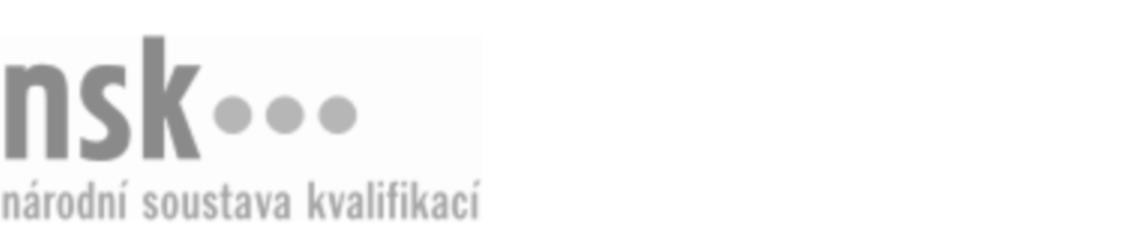 Autorizované osobyAutorizované osobyAutorizované osobyAutorizované osobyAutorizované osobyAutorizované osobyAutorizované osobyAutorizované osobyMechanik/mechanička motorových lokomotiv (kód: 23-063-H) Mechanik/mechanička motorových lokomotiv (kód: 23-063-H) Mechanik/mechanička motorových lokomotiv (kód: 23-063-H) Mechanik/mechanička motorových lokomotiv (kód: 23-063-H) Mechanik/mechanička motorových lokomotiv (kód: 23-063-H) Mechanik/mechanička motorových lokomotiv (kód: 23-063-H) Mechanik/mechanička motorových lokomotiv (kód: 23-063-H) Mechanik/mechanička motorových lokomotiv (kód: 23-063-H) Autorizující orgán:Autorizující orgán:Ministerstvo průmyslu a obchoduMinisterstvo průmyslu a obchoduMinisterstvo průmyslu a obchoduMinisterstvo průmyslu a obchoduMinisterstvo průmyslu a obchoduMinisterstvo průmyslu a obchoduMinisterstvo průmyslu a obchoduMinisterstvo průmyslu a obchoduMinisterstvo průmyslu a obchoduMinisterstvo průmyslu a obchoduMinisterstvo průmyslu a obchoduMinisterstvo průmyslu a obchoduSkupina oborů:Skupina oborů:Strojírenství a strojírenská výroba (kód: 23)Strojírenství a strojírenská výroba (kód: 23)Strojírenství a strojírenská výroba (kód: 23)Strojírenství a strojírenská výroba (kód: 23)Strojírenství a strojírenská výroba (kód: 23)Strojírenství a strojírenská výroba (kód: 23)Povolání:Povolání:Mechanik motorových lokomotivMechanik motorových lokomotivMechanik motorových lokomotivMechanik motorových lokomotivMechanik motorových lokomotivMechanik motorových lokomotivMechanik motorových lokomotivMechanik motorových lokomotivMechanik motorových lokomotivMechanik motorových lokomotivMechanik motorových lokomotivMechanik motorových lokomotivKvalifikační úroveň NSK - EQF:Kvalifikační úroveň NSK - EQF:333333Platnost standarduPlatnost standarduPlatnost standarduPlatnost standarduPlatnost standarduPlatnost standarduPlatnost standarduPlatnost standarduStandard je platný od: 21.10.2022Standard je platný od: 21.10.2022Standard je platný od: 21.10.2022Standard je platný od: 21.10.2022Standard je platný od: 21.10.2022Standard je platný od: 21.10.2022Standard je platný od: 21.10.2022Standard je platný od: 21.10.2022Mechanik/mechanička motorových lokomotiv,  28.03.2024 20:50:42Mechanik/mechanička motorových lokomotiv,  28.03.2024 20:50:42Mechanik/mechanička motorových lokomotiv,  28.03.2024 20:50:42Mechanik/mechanička motorových lokomotiv,  28.03.2024 20:50:42Mechanik/mechanička motorových lokomotiv,  28.03.2024 20:50:42Strana 1 z 2Strana 1 z 2Autorizované osobyAutorizované osobyAutorizované osobyAutorizované osobyAutorizované osobyAutorizované osobyAutorizované osobyAutorizované osobyAutorizované osobyAutorizované osobyAutorizované osobyAutorizované osobyAutorizované osobyAutorizované osobyAutorizované osobyAutorizované osobyNázevNázevNázevNázevNázevNázevKontaktní adresaKontaktní adresa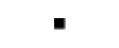 Akademie řemesel Praha - Střední škola technickáAkademie řemesel Praha - Střední škola technickáAkademie řemesel Praha - Střední škola technickáAkademie řemesel Praha - Střední škola technickáAkademie řemesel Praha - Střední škola technickáZelený pruh 1294/52, 14708 PrahaZelený pruh 1294/52, 14708 PrahaAkademie řemesel Praha - Střední škola technickáAkademie řemesel Praha - Střední škola technickáAkademie řemesel Praha - Střední škola technickáAkademie řemesel Praha - Střední škola technickáAkademie řemesel Praha - Střední škola technickáZelený pruh 1294/52, 14708 PrahaZelený pruh 1294/52, 14708 PrahaZelený pruh 1294/52, 14708 PrahaZelený pruh 1294/52, 14708 PrahaMETAL profesní vzdělávání Ostrava z. s.METAL profesní vzdělávání Ostrava z. s.METAL profesní vzdělávání Ostrava z. s.METAL profesní vzdělávání Ostrava z. s.METAL profesní vzdělávání Ostrava z. s.Jesenická 738/63, 79201 BruntálJesenická 738/63, 79201 BruntálMETAL profesní vzdělávání Ostrava z. s.METAL profesní vzdělávání Ostrava z. s.METAL profesní vzdělávání Ostrava z. s.METAL profesní vzdělávání Ostrava z. s.METAL profesní vzdělávání Ostrava z. s.Jesenická 738/63, 79201 BruntálJesenická 738/63, 79201 BruntálJesenická 738/63, 79201 BruntálJesenická 738/63, 79201 BruntálMechanik/mechanička motorových lokomotiv,  28.03.2024 20:50:42Mechanik/mechanička motorových lokomotiv,  28.03.2024 20:50:42Mechanik/mechanička motorových lokomotiv,  28.03.2024 20:50:42Mechanik/mechanička motorových lokomotiv,  28.03.2024 20:50:42Mechanik/mechanička motorových lokomotiv,  28.03.2024 20:50:42Strana 2 z 2Strana 2 z 2